ZYRA E ADMINISTRIM KOORDINIMIT E PARQEVE ARKEOLOGJIKE 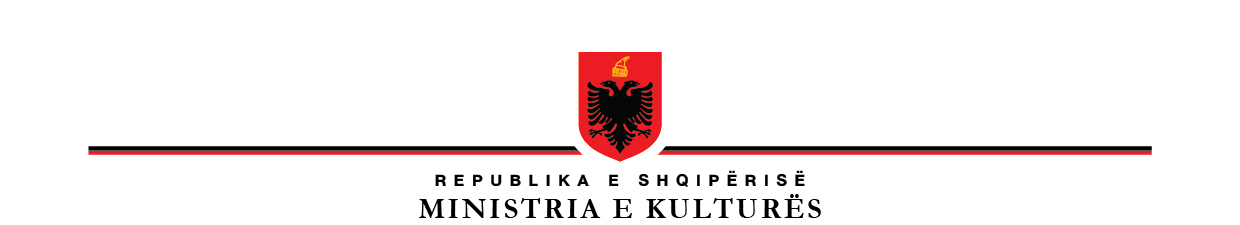 APOLONI DHE BYLISNr.    147     Prot.							Apoloni, më 24.4.2020RREGULLORE E BRENDSHME“PËR ORGANIZIMIN DHE FUNKSIONIMINE ZYRËS SË ADMINISTRIM KOORDINIMITTË PARQEVE ARKEOLOGJIKE APOLONI DHE BYLIS PËR KUFIZIMIN E PËRHAPJES SËCOVID-19”PËRMBAJTJA:Kreu I. QëllimiKreu II. Përgjegjësitë e InstutucionitKreu III. Përgjegjësitë e PunonjësitKreu IV. Dispozita të tjeraKreu V. Dispozitat e fundit						         KREU I						       QËLLIMIQëllimi i kësaj rregulloreje është të orientojë dhe të rekomandojë punonjësit e ZAKPA APOLONI DHE BYLIS  mbi praktikat e duhura të kufizimit të përhapjes së COVID-19 duke sjellë zvogëlimin e transmetimit te infeksionit midis punonjësve për të ruajtur vijimësinë e biznesit dhe krijimin e një ambienti pune të shëndetshëmZbatimi i kësaj rregullore siguron:Reduktimin e transmetimit të infeksionit midis punonjësve.Sigurimin e një ambienti të shëndetshëm në punë.Vijimësinë normale të punës në institucion.KREU IIPËRGJEGJËSITË E INSTITUCIONITZAKPA APOLONI/BYLIS është përgjegjës për sigurimin e vazhdueshëm të elementeve të higjienës ku përfshihen: sapun i duarve, dezinfektantët me bazë alkooli që kanë të paktën 60% alkool, letër të pastrimit të duarve ose peshqir me një përdorim, letra dhe dezinfektante për pastrimin e sipërfaqeve dhe sigurimi i koshave të mbyllur për eliminimin e mbetjeve.ZAKPA APOLONI/BYLIS është përgjegjës për sigurimin e vazhdueshëm të mjeteve të mbrojtjes personale si maska dhe doreza, si barrierë fizike për minimizimin e transmetimit të infeksionit COVID-19.ZAKPA APOLONI/BYLIS duhet të vendos postera që inkurajojnë higjenën e duarve për të ndihmuar në ndalimin e përhapjes në hyrje të vendit të punës dhe në zona të tjera të vendit të punës ku janë të dukshme.ZAKPA APOLONI/BYLIS rekomadon mos përdorimin e shtrëngimit të duarve dhe përqafimet midis punonjësve dhe  inkurajonë përdorimin e metodave të tjera jokontaktuese të përshëndetjes.ZAKPA APOLONI/BYLIS zbaton politikat të brendshme, siç janë mundësimi i punës nga shtëpia ose orë fleksible të cilat lejojnë të rritet distanca fizike nga një punonjës në tjetrin ose / dhe krijojnë mundësinë e këtyre punonjësve të jenë në distancë 2 metra nga njëri- tjetri.ZAKPA APOLONI/BYLIS miraton:Zbatimin e vendeve të punës fleksibël (p.sh., punë në distance dhe online sipas orarit zyrtar të institucionit)Zbatimin e orëve fleksibël të punës (p.sh., ndërrime të orarit të punës)Rritjen e hapësirës fizike midis punonjësve në vendin e punës Zbatimin e opsioneve fleksibël të takimit dhe udhëtimit (p.sh. shtyrja e takimeve ose ngjarjeve jo thelbësore)Ofrimin e shërbimeve nga distanca (p.sh. telefon, video ose rrjete sociale)Dorëzimin e produkteve përmes marrjes në dorëzim sipas një plani dhe duke siguruar distancat përkatëseZAKPA APOLONI/BYLIS urdhëron pastrimin e vazhdueshëm të sipërfaqeve dhe elementëve të tjerë të vendit të punës si psh. stacionet e punës, tastierat, telefonat, parmakët dhe dorezat. Është e nevojshme që produktet dezinfektante të kenë përqindjen, metodën e aplikimit dhe kohën e kontaktit të saktë, si dhe përdorimi i tyre duhet bërë duke përdorur mjetet e mbrojtjes personale. (Mbështetur në Udhëzuesin e MSHMS për pastrimin e mjedisit në objektet (jo të kujdesit shëndetësor) të ekspozuar ndaj Covid-19). Nëse sipërfaqet janë të ndotura, ato duhet të pastrohen duke përdorur një pastrues ose sapun dhe ujë para dezinfektimit.Për dezinfektim duhet të përdoren dezinfektuesit shtëpiak më të zakonshëm si dhe të tjerë sipas udhëzimeve të MSHMS. Ndiqni udhëzimet e prodhuesit për të gjitha produktet e pastrimit dhe dezinfektimit (p.sh., përqendrimi, metoda e aplikimit dhe koha e kontaktit, etj.)ZAKPA APOLONI/BYLIS këshillon punonjësit që të mos përdorin telefonat, tavolinat, zyrat ose mjetet dhe pajisjet e punonjësve të tjerë, kur është e mundur. Nëse është e nevojshme, të pastrohen dhe dezinfektohen ato para dhe pas përdorimit. ZAKPA APOLONI/BYLIS është përgjegjëse për sigururimin e pastruesave të mundshëm në mënyrë që sipërfaqet e përdorura zakonisht (për shembull kompjuterat, tastierat mjetet dhe pajisjet e tjera të punës etj.) mund të fshihen nga punonjësit para çdo përdorimi.KREU IIIPËRGJEGJËSITË E PUNONJËSITPunonjësi duhet të aplikojë larjen e duarve ose përdorimin e dezinfektantëve kur ato janë të ndotura ose pas heqjes së maskës dhe dorezave. (Mbështetur ne Udhëzuesin e MSHMS mbi hapat dhe mënyrën e larjes së duarve).Punonjësi nuk duhet të përdori mjetet e të tjerëve apo të shkëmbejë me të tjerë postet e ndërsjellta të punës.Punonjësi duhet të respektojë praktikat e etikës respiratore, kollitjes e teshtitjes duke përdorur vënien e gropëzës së brrylit përpara gojës dhe hundës.Punonjësi duhet të respektojë masat e distancimit social të cilat do të kryhen sipas planit të ZAKPA APOLONI/BYLIS (Lidhja 1 e kësaj rregullore) nëse kapaciteti i punëtorëve kalon për sipërfaqe në m2, duke respektuar distancën 2 m.KREU IVDISPOZITA TË TJERANëse në institucion, një nga punonjësit është apo ka pasur kontakt të ngushtë me një person pozitiv me Covid 19 duhet të qëndrojë në vetëkarantinim dhe të njoftojë menjëherë mjekun e familjes dhe eprorin e tij, i cili më pas njofton NJVKSH-në përkatëse.Punonjësit që kanë shenja klinike të qëndrojnë në shtëpi, të vetëizolohen dhe të monitorojnë shenjat klinike dhe për çdo shqetësim të njoftojnë 127 dhe mjekun e familjes, si dhe të njoftojnë mjekun e familjes dhe eprorin.Titullari i institucionit duhet të marrë masat për informimin e punonjësve me elementët e distancimit fizik me shenja vizuale të dukshme në sipërfaqen e dyshemesë si dhe rregullorja mbi tërësinë e masave të minimizimit të transmetitmit te COVID-19 të jetë e afishuar në mënyrë sa më të dukshme.Në institucion të krijohet një mjedis i caktuar të izoluar për një punonjës, i cili mund të shfaqë shenja klinike të sëmundjes dhe më pas lajmërohet 127-ta dhe NJVKSH-ja përkatëse. Institucioni të marr masa për përmirësimin e kontrolleve inxhinierike duke përdorur sistemin e ventilimit të ndërtesave. Kjo mund të përfshijë disa ose të gjitha aktivitetet e mëposhtme:Rritja e niveleve të ventilimitRritja përqindjes se ajrit në natyrë që qarkullon në system.KREU VDISPOZITAT E FUNDITMonitorimin e kësaj rregullore e bën titullari i inistitucionit.Kjo rregullore hyn në fuqi me nënshkrimin nga titullari i institucionit.                                                                     DREJTOR                                                           Ornela DURMISHAJLidhja 1. Organizimi i punës Duke marrë parasysh se institucioni është i vendosur larg qendrës së banuar dhe në përdorim janë vetëm mjetet personale të punonjësve të cilët do të kryejnë shërbimin sipas mënyrave: online, më kohë të reduktuar fizike në institucion dhe fizikisht në inistitucion sipas tabelës si më poshtë: Punonjësit janë të detyruar ti përgjigjen nevojës së institucioni në çdo moment që  kërkohet shërbimi i tyre si dhe në përputhje me rregulloren më sipër.DREJTOR                                                           Ornela DURMISHAJZyra e Administrimit dhe Koordinimit të Parqeve Kombëtare Apoloni/Bylis Punonjësit që do të kryejnë shërbim fizik Punonjësit që do të kryejnë shërbim fizik Punonjësit që do të kryejnë shërbim online/në distanceZyra e Administrimit dhe Koordinimit të Parqeve Kombëtare Apoloni/Bylis Punonjësit në dispozicion (Emër Mbiemer)Punonjësit në listë zëvendësues (Emër Mbiemer)Punonjësit që do të kryejnë shërbim online/në distance1.Arjan DimoOrnela DurmishajOrnela Durmishaj 2.Nexhmi SulajAdmir XhelajElona Buzi 3.Përparim FaskoVanina JaupajAdmir Xhelaj 4.Luli BallaManushaqe Prifti 5.Aleksandër Samarxhi 6.Ilir Dhamo 7.Kastriot Cane8.Beqo Pashaj9.Gramoz Alimerkaj10Skënder Pashaj11Rapi Shindre